 Nr.9631   din data de 1 aprilie   2022M I N U T Aședinței ordinare a Consiliului Local al Municipiului Dej  încheiată azi, 31 martie 2022, convocată în conformitate cu prevederile art. 133, alin. (1) și 134 alin (1) și (2)  din Ordonanța de Urgență Nr. 57/2019, conform Dispoziției Primarului Nr. 940 din data de24  martie  2022,		         Lucrările se vor desfășura în Sala de ședințe a Consiliului Local, cu următoareaORDINE DE ZI:Proiect de hotărâre privind aprobarea introducerii în Inventarul bunurilor care aparțin domeniului public al Municipiului Dej a obiectivelor ce urmează a fi cuprinse în Contractul de delegare a Serviciului de Alimentare cu apă și canalizare.Proiect de hotărâre privind aprobarea indicatorilor tehnico-economici a Strategiei de tarifare (Planul anual de evoluție a tarifelor la apă și canalizare în perioada 2017 – 2023) și a cofinanțării ”Proiectul regional de dezvoltare a infrastructurii de apă și apă uzată din județul Cluj și Sălaj, în perioada 2014 – 2020 în urma aplicării Metodologiei de ajustare a prețurilor în cadrul devizelor generale aferente proiectelor de infrastructură publică finanțate prin P.O.I.M. 2014 – 2020, aprobată prin Hotărârea de Guvern Nr. 379/2020.Proiect de hotărâre privind aprobarea donației unui Laptop Asus de la Vodafone România S.A.Proiect de hotărâre privind aprobarea Contului de execuție al Bugetului local, al bugetului instituțiilor publice finanțate din venituri proprii și subvenții, pe trimestrul al IV-lea al anului 2021.Proiect de hotărâre privind aprobarea utilizării excedentului bugetar al Liceului Tehnologic ”Someș” Dej.Proiect de hotărâre privind aprobarea rectificării Bugetului de venituri și cheltuieli al instituțiilor finanțate din venituri proprii și subvenții, Liceul Tehnologic ”Someș” Dej.Proiect de hotărâre privind aprobarea trecerii din patrimoniul privat al Municipiului Dej și administrarea Spitalului Municipal Dej, a imobilului ”Seră” în vederea casării.Proiect de hotărâre privind aprobarea modificării Anexei Nr. II la Hotărârea Consiliului Local al Municipiului Dej Nr. 35/2021, privind unele măsuri referitoare la organizarea și funcționarea aparatului de specialitate al primarului Municipiului Dej.Proiect de hotărâre privind aprobarea criteriilor de atribuire a locuințelor  sociale și constituirea Comisiei mixte pentru întocmirea Listei de priorități.Proiect de hotărâre privind aprobarea majorării tarifelor de transport cu autobuze în Municipiul Dej.Proiect de hotărâre privind aprobarea achiziționării de servicii de consultanță juridică și de reprezentare a intereselor Municipiului Dej.Proiect de hotărâre privind aprobarea rectificării Bugetului de venituri și cheltuieli a Municipiului Dej și a a Bugetului de venituri și cheltuieli a Spitalului Municipal Dej. Proiect de hotărâre privind aprobarea P.U.D. pe Strada Crângului Nr. 25. Proiect de hotărâre privind aprobarea P.U.Z. pe Strada Fericirii Nr. 2. Proiect de hotărâre privind modificarea Art.13 din Regulamentul activității în regim de taxi sau în regim de închiriere în raza administrativ-teritorială a Municipiului Dej.Proiect de hotărâre privind aprobarea Regulamentului de organizare și funcționare a Pieței Agroalimentare Nr.  2 (Dealul Florilor) a Municipiului Dej. Soluționarea unor probleme ale administrației publice locale.La ședință sunt prezenți 18 consilieri, domnul Primar Morar Costan, doamna Secretar General al Municipiului Dej.Ședința publică este condusă de domnul consilier Pop Cristian, ședința fiind legal constituită. Consilierii au fost convocați prin Adresa Nr.8816  din data de 25 martie  2022.Președintele de ședință, domnul consilier Pop Cristian supune spre aprobare  Procesul – verbal al ședinței ordinare din data de 1 februrie 2022 – care este votat cu 18 voturi  ”pentru”Au fost introduse suplimentar următoarele proiecte:Proiect de hotărâre privind aprobarea depunerii proiectului, inclusiv Anexa privind descrierea sumară a investiției propusă a fi realizată prin proiectul ”Renovare energetică moderată a clădirilor publice Corp 1, Corp 2, Corp 6 și Corp 8 din cadrul Liceului Tehnologic ”Constantin Brâncuși” Dej.Proiect de hotărâre privind aprobarea depunerii proiectului, inclusiv Anexa privind descrierea sumară a investiției propusă a fi realizată prin proiectul ”Renovare energetică moderată a clădirii publice Grădinița cu program prelungit Paradisul Piticilor din Municipiul Dej strada Unirii, nr.1.Proiect de hotărâre privind aprobarea depunerii proiectului, inclusiv Anexa privind descrierea sumară a investiției propusă a fi realizată prin proiectul ”Renovare energetică moderată a clădirii publice corp C1 din cadrul Spitalului Municipal Dej.Suplimentarea Ordinii de zi este supusă spre aprobare consiliului Local și este votată cu 18 voturi pentru.Ordinea de zi a ședinței ordinare din data de 31 martie 2022           care este votată cu 18  voturi  ”pentru”.În cadrul ședinței s-au aprobat :H O T Ă R Â R E A  Nr. 22din data de 31 martie  2022privind aprobarea introducerii în Inventarul bunurilor care aparțin domeniului public al Municipiului Dej a obiectivelor ce urmează a fi cuprinse în Contractul de delegare a Serviciului de Alimentare cu apă și Canalizare    Votat  cu 18 voturi ”pentru”, unanimitate.H O T Ă R Â R E A  Nr. 23din data de 31 martie  2022privind  aprobarea indicatorilor tehnico-economici a Strategiei de tarifare (Planul anual de evoluție a tarifelor la apă și canalizare în perioada 2017 – 2023) și a cofinanțării ”Proiectul regional de dezvoltare a infrastructurii de apă și apă uzată din județul Cluj și Sălaj, în perioada 2014 – 2020 în urma aplicării Metodologiei de ajustare a prețurilor în cadrul devizelor generale aferente proiectelor de infrastructură publică finanțate prin P.O.I.M. 2014 – 2020, aprobată prin Hotărârea de Guvern Nr. 379/2020    	Votat  cu 18 voturi ”pentru”, H O T Ă R Â R E A  Nr. 24din data de 31 martie  2022privind aprobarea donației unui Laptop Asus de la Vodafone România S.A.Votat  cu 18  voturi ”pentru”, H O T Ă R Â R E A  Nr. 25din data de 31 martie  2022privind aprobarea  Contului de execuție al Bugetului local, al bugetului instituțiilor publice finanțate din venituri proprii și subvenții, pe trimestrul al IV-lea al anului 2021Votat  cu 15 voturi ”pentru”, 3 abțineri Sabadâș Marin Gabriel, Butruza Marius Cornel,Haitonic Teodora Stela.H O T Ă R Â R E A  Nr. 26din data de 31 martie  2022privind aprobarea utilizării excedentului bugetar al Liceului Tehnologic ”Someș” DejVotat  cu 18 voturi ”pentru”, H O T Ă R Â R E A  Nr. 27din data de 31 martie  2022privind  aprobarea rectificării Bugetului de venituri și cheltuieli al instituțiilor finanțate din venituri proprii și subvenții, Liceul Tehnologic ”Someș” DejVotat  cu 18 voturi ”pentru”, H O T Ă R Â R E A  Nr. 28din data de 31 martie  2022privind aprobarea  trecerii din patrimoniul privat al Municipiului Dej și administrarea Spitalului Municipal Dej, a imobilului ”Seră” în vederea casăriiVotat  cu 18  voturi ”pentru”, H O T Ă R Â R E A  Nr. 29din data de 31 martie  2022privind aprobarea modificării Anexei Nr. II la Hotărârea Consiliului Local al Municipiului Dej Nr. 35/2021, privind unele măsuri referitoare la organizarea și funcționarea aparatului de specialitate al primarului Municipiului DejVotat  cu 18 voturi ”pentru”, H O T Ă R Â R E A  Nr. 30din data de 31 martie  2022privind  aprobarea  achiziționării de servicii de consultanță juridică și de reprezentare a intereselor Municipiului DejVotat  cu 13 voturi ”pentru”,1 vot împotrivă Butuza Marius Cornel și 4 abțineri –Făt Ioan, Severin Paul Mihai,Haitonic Teodora Stela, Feier Iuliu Ioan.H O T Ă R Â R E A  Nr. 31din data de 31 martie  2022privind aprobarea rectificării Bugetului de venituri și cheltuieli a Municipiului Dej și a a Bugetului de venituri și cheltuieli a Spitalului Municipal Dej 	Votat  cu 12 voturi ”pentru”, 4 abțineri Sabadâș Marin Gabriel, Meșter Maria Alina, Butuza Marius Cornel, Haitonic Teodora Stela, 2 consilieri locali nu participă la vot.- Kovrig Anamaria Magdalena,Husa Lucian Ioan, H O T Ă R Â R E A  Nr. 32din data de 31 martie  20privind aprobarea  P.U.D. pe Strada Crângului Nr. 25Votat  cu 18 voturi ”pentru”, H O T Ă R Â R E A  Nr. 33din data de 31 martie  2022privind aprobarea P.U.Z. pe Strada Fericirii Nr. 2Votat  cu 18 voturi ”pentru”, H O T Ă R Â R E A  Nr. 34din data de 31 martie  2022aprobarea modificării  Art.13 din Regulamentul activității în regim de taxi sau în regim de închiriere în raza administrativ-teritorială a Municipiului DejVotat  cu 11 voturi ”pentru”, 4 voturi împotrivă - Itu Mircea Vasile, Severin Paul Mihai, Butuza Marius Cornel, Făt Ioan , 3 abținei –Meșter Maria Alina, Haitonic Teodora Stela, Feier Iuliu Ioan.H O T Ă R Â R E A  Nr. 35din data de 31 martie  2022privind  aprobarea Regulamentului de organizare și funcționare a Pieței Agroalimentare Nr.  2 (Dealul Florilor) a Municipiului DejVotat  cu 18 voturi ”pentru”, H O T Ă R Â R E A  Nr. 36din data de 31 martie  2022privind  aprobarea depunerii proiectului, inclusiv Anexa privind descrierea sumară a investiției propusă a fi realizată prin proiectul ”Renovare energetică moderată a clădirilor publice Corp 1, Corp 2, Corp 6 și Corp 8 din cadrul Liceului Tehnologic ”Constantin Brâncuși” DejVotat  cu 18 voturi ”pentru”, H O T Ă R Â R E A  Nr. 37din data de 31 martie  2022privind aprobarea depunerii proiectului, inclusiv Anexa privind descrierea sumară a investiției propusă a fi realizată prin proiectul ”Renovare energetică moderată a clădirii publice Grădinița cu program prelungit Paradisul Piticilor din Municipiul Dej strada Unirii, nr.1.Votat  cu 18 voturi ”pentru”, H O T Ă R Â R E A  Nr. 38din data de 31 martie  2022 privind aprobarea depunerii proiectului, inclusiv Anexa privind descrierea sumară a investiției propusă a fi realizată prin proiectul ”Renovare energetică moderată a clădirii publice corp C1 din cadrul Spitalului Municipal Dej.Votat  cu 18 voturi ”pentru”, În conformitate cu dispozițiile art. 11 din Legea Nr. 52/2003 privind transparența decizională în administrația publică, republicată, cu modificările și completările ulterioare, minuta se publică la sediul și pe site-ul Primăriei Municipiului Dej.          Președinte de ședință,                                            Secretar General al Municipiului Dej,                Pop Cristian                                                               Jr. Pop Cristina           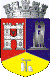 ROMÂNIAJUDEŢUL CLUJCONSILIUL LOCAL AL MUNICIPIULUI DEJStr. 1 Mai nr. 2, Tel.: 0264/211790*, Fax 0264/223260, E-mail: primaria@dej.ro 